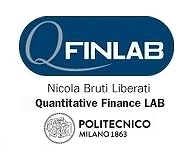 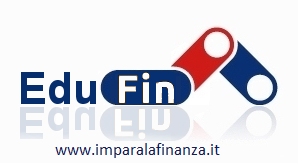 Proposte di Educazione FinanziariaFlipped Classroom – Rischio e investimentiQFinLabPolitecnico di Milanoedufin@polimi.itPerché educazione finanziaria?Al giorno d’oggi è sempre più sentito il bisogno di una solida conoscenza in materia finanziaria. Alcuni eventi recenti (la crisi finanziaria, il bail-in delle banche, le difficoltà economiche delle famiglie) hanno infatti mostrato come vi sia un deficit di competenze tra la popolazione che rende impellente la necessità di svolgere un’azione efficace in materia di educazione finanziaria, con l’obiettivo di permettere ai cittadini di conoscere e comprendere i rischi della finanza e di confrontarsi con la propria banca o con il proprio consulente “parlando la stessa lingua”. La necessità di conoscere i principi di base della finanza coinvolge le giovani generazioni e, in particolare, gli studenti degli ultimi anni della scuola secondaria di II grado. E’ oramai condiviso infatti che l’educazione finanziaria debba far parte del bagaglio di competenze dei giovani che sono chiamati a confrontarsi con i primi problemi finanziari come aprire un conto corrente e acquistare un oggetto a rate. Perché educazione finanziaria nelle ore di matematica?Scopo di questo percorso è presentare l’educazione finanziaria nell’ambito dell’applicazione delle conoscenze impartite nei corsi di matematica. Le attività svolte all’interno della proposta didattica sono in linea con le Indicazioni Nazionali per il curriculum di matematica della scuola secondaria di secondo grado, soprattutto degli ultimi anni del percorso scolastico.In particolare:-  per quanto riguarda l'ambito delle relazioni e funzioni, vengono forniti gli strumenti per produrre e interpretare rappresentazioni (grafiche, tabulari, sotto forma di formule) di fenomeni, introducendo i primi rudimenti di modellizzazione matematica;- per quanto riguarda le conoscenze in ambito statistico, vengono proposte diverse rappresentazioni di insiemi di dati e introdotti i concetti di media, varianza e correlazione per effettuare semplici analisi su insiemi di dati, anche con il sostegno di software e strumenti informatici; - infine, per quanto riguarda le competenze trasversali, il percorso didattico permette agli studenti di potenziare le capacità di risoluzione dei problemi, mantenendo il controllo non solo sul procedimento ma anche sulla validazione dei risultati, di sviluppare le competenze per passare agevolmente da un registro di rappresentazione ad un altro (numerico, grafico, analitico).Perché usare la flipped classroom o “classe rovesciata”?Lo scopo di questa metodologia didattica, validata anche da ricerche in materia di didattica della matematica, è quello di promuovere un apprendimento attivo e autonomo da parte dello studente. La lezione è divisa in due parti: la prima da svolgere autonomamente dallo studente (solitamente a casa) e la seconda realizzata in classe, sotto la guida dell’insegnante. Nella prima parte, gli studenti svolgono attività con l’ausilio di materiali (video, testi scritti, esercizi) al fine di prepararsi alla fase successiva. Nella seconda parte della lezione, l’insegnante dedica tempo ai concetti più difficili e propone attività che permettano agli studenti di approfondire quanto già appreso nella prima parte consolidando l’apprendimento.La propostaQuesto percorso, articolato in quattro moduli, è pensato per gli studenti degli ultimi due anni delle scuole secondarie di secondo grado. Il percorso è da svolgere sotto la guida del docente di matematica o di scienze economiche, come approfondimento rispetto al tema degli investimenti e delle scelte in condizioni di incertezza.Gli argomenti dei moduli sono i seguenti:Di seguito sono descritti i piani delle lezioni per ciascun modulo, con le attività da svolgere in preparazione alla lezione e in aula sotto la guida dell’insegnante. La proposta è completata da alcuni esercizi aggiuntivi di approfondimento sugli argomenti affrontati nei moduli e da una proposta di verifica conclusiva per l’insegnante.Tra gli allegati a questa proposta ci sono le schede con il materiale didattico da utilizzare con gli studenti (schede per il lavoro a casa, copia cartacea dei quiz, esercizi per il lavoro a gruppi, testo della verifica).Quiz introduttivo:Sottoporre agli studenti un quiz per valutare le loro eventuali conoscenze pregresse. Il test iniziale può essere corretto al termine del percorso di educazione finanziaria, facendolo correggere direttamente agli studenti o riproponendolo come verifica delle conoscenze apprese. Introduzione:Condividere con gli studenti gli obiettivi della nuova metodologia didattica, spiegando l’importanza della fase di preparazione (da svolgere a casa o in classe, ma in autonomia) per poter comprendere il lavoro che verrà svolto nella lezione in classe.Mostrare come iscriversi alla piattaforma www.pok.polimi.it e al corso “Finanza per Tutti”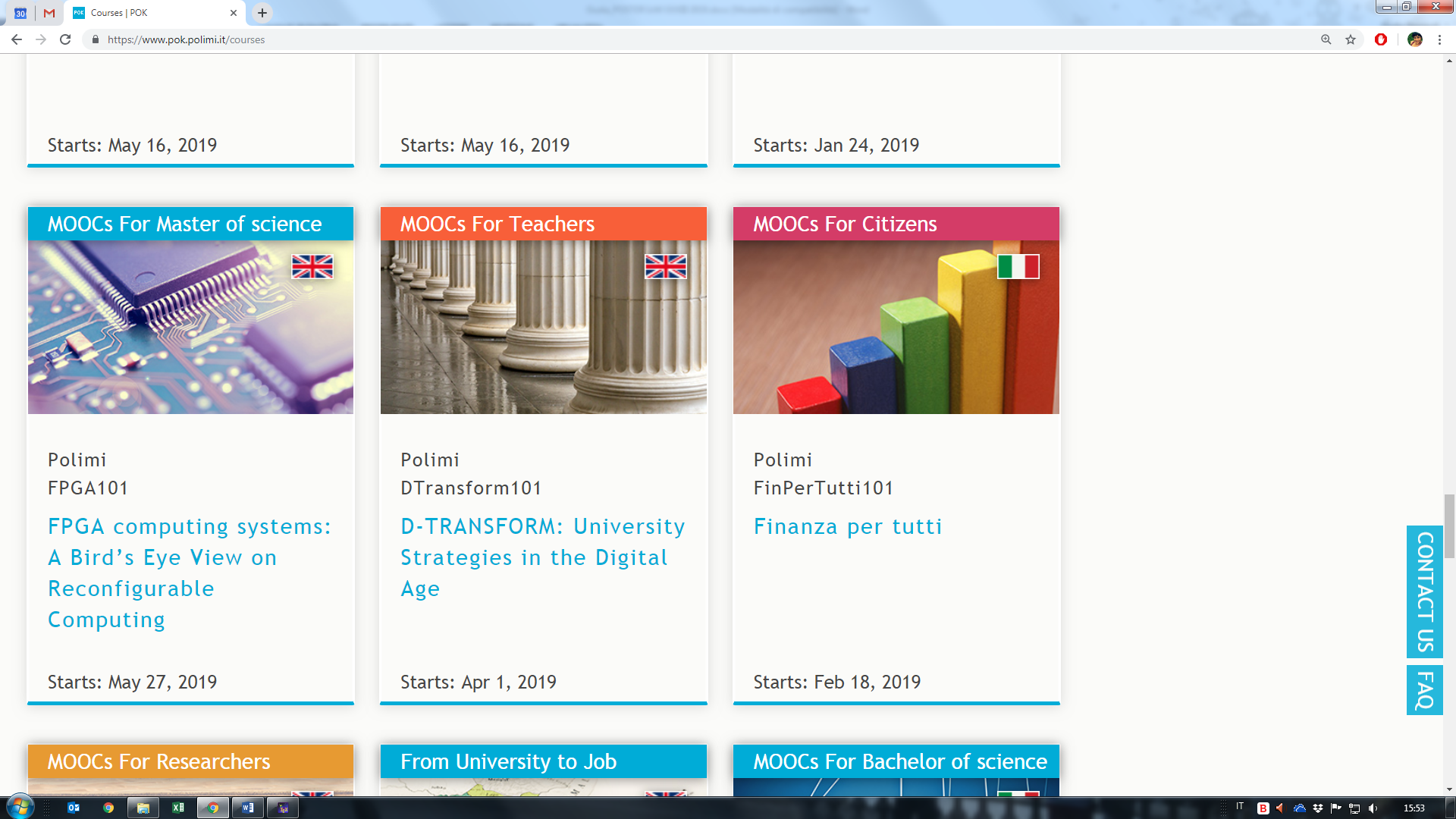 Vedere insieme il video introduttivo: “Introduzione al corso” https://youtu.be/Hwl1DsE7s6k?list=PLmKUwJ0KJQnW0eqrDPPc5_PnpSGJOEUM- Vedere insieme agli studenti il video della prima lezione, mostrando tutte le potenzialità del poter seguire una “lezione” via video: interrompere, prendere appunti, rivedere, velocizzare, rallentare, rifare i conti presentati…In preparazione:Guardare il video: Elementi di statisticaSvolgere l’esercizio 1In classe:Quiz sui contenuti del video Elementi di statisticaCorrezione dell’esercizio 1, guardando insieme il video Media, Varianza, Deviazione StandardSvolgimento a piccoli gruppi dell’esercizio 2 Per approfondire:Esercizio A dagli esercizi aggiuntiviIn preparazione:Guardare il video: Misurare il rischio (week 2, modulo 2, video 1)Trascrivere la definizione di rendimento, di rendimento medio giornaliero e di volatilitàIn classe:Svolgimento alla lavagna dell’esercizio 3 riprendendo i concetti introdotti nel videoSvolgimento a piccoli gruppi dell’esercizio 4Per approfondire:Guardare il materiale presente su https://www.imparalafinanza.it/frontiera-dei-portafogli/Cercare l’andamento di alcuni titoli azionari online (ad esempio utilizzando https://www.google.com/finance), confrontare graficamente l’andamento di due o più titoliEsercizio B dagli esercizi aggiuntivi.In preparazione:Guardare il video: I pregi della diversificazione (week 2, modulo 2, video 2)Rispondere alle domande della scheda.In classe:Correzione delle domande e discussione in aulaIntroduzione delle definizioni di covarianza e correlazione Svolgimento a piccoli gruppi degli esercizi 5 e 6. CorrezionePer approfondire:Guardare le pagine: https://www.imparalafinanza.it/frontiera-dei-portafogli/Guardare i video:Investire secondo la logica dei compartimenti stagni (week 2, modulo 2, video 3)  Dalla teoria alla pratica: gli errori più comuni (week 2, modulo 2, video 4)Esercizio C degli esercizi aggiuntiviIn preparazione: Guardare le pagine online: https://www.imparalafinanza.it/portafoglio-di-titoli/https://www.imparalafinanza.it/titoli-correlati/https://www.imparalafinanza.it/prova-tu/	Utilizzare i simulatori presenti sul sito per svolgere l’esercizio 7In classeCorrezione dell’esercizio 7 e discussione in classe con esempi su come utilizzare la applicazione di GeogebraSvolgimento a piccoli gruppi dell’esercizio 8, correzione.Per approfondireCostruire la frontiera del portafoglio per due titoli qualsiasi (utilizzando Geogebra o altri software per disegnare funzioni).Esercizio D degli esercizi aggiuntivi. Gli esercizi proposti in questa pagina forniscono delle applicazioni a casi reali o degli ulteriori approfondimenti rispetto agli esercizi affrontati nei moduli. Data la complessità delle attività proposte, questi esercizi possono anche essere utilizzati come progetti da svolgere in piccoli gruppi al termine del percorso e essere poi utilizzati per valutare gli studenti (al posto della verifica conclusiva).Qual è la materia in cui andate meglio? Calcola media, moda, mediana e deviazione standard dei vostri voti nelle diverse materie e di tutta la classe. Confronta i risultati per trovare la materia in cui ogni studente va meglio e quella in cui la classe nel suo insieme ha risultati migliori.Ripetere gli esercizi 3 e 4 utilizzando solo i dati di alcuni mesi e non di tutto l’anno. I risultati sono gli stessi o sono cambiati?Inventa il prezzo delle azioni di due aziende per dieci giorni in modo cheLa correlazione sia uguale a 1La correlazione sia negativaLa correlazione sia più vicina allo zero possibileUtilizzando i dati forniti nell’esercizio 6, trova quale sia il portafoglio con la varianza minima nel caso in cui si faccia un investimento tra i titoli X e Y oppure tra i titoli X e Z. Con queste nuove informazioni, su quale coppia di titoli investiresti?Esercizio 1: Questa tabella riassume i voti di un gruppo di amici all’esame di Matematica del primo anno di Università.Calcola la media, la moda, la mediana, la varianza e la deviazione standard di questo insieme di dati. [Media= 21,2 Moda = 24 Mediana = 24Varianza = 45,69 Deviazione Standard = 6,78]Esercizio 2: Considera i titoli rappresentati in questo grafico varianza-rendimento medio e rispondi alle domandeQuale titolo ha il rendimento medio maggiore?Quale titolo rappresenta l’investimento più sicuro? Perché?Quale titolo rappresenta l’investimento più rischioso? Perché?[Il titolo con il rendimento medio maggiore è il titolo B;l’investimento più sicuro è il titolo D perché ha una varianza minore degli altri;l’investimento più rischioso è il titolo B perché ha una varianza maggiore]Esercizio 3: Marco crea un portafoglio tra i titoli A e B investendo il 20% nel titolo A e il 80% nel titolo B. Utilizzando le informazioni presenti in tabella calcola il rendimento medio di questo portafoglio e la sua varianzaRicorda che la varianza di un portafoglio di due titoli A e B è data daIl rendimento medio è r=0,204La varianza è Esercizio 4: Disegna un grafico che mostri un possibile andamento di tre titoli X, Y, Z nell’ultimo anno in modo che i titoli X e Y siano correlati negativamente, mentre la correlazione tra i primi due titoli e il titolo Z sia molto bassa.Spiega quali sono i criteri che hai scelto per disegnare il grafico.M1 IntroduzioneM1 IntroduzioneArgomentiMatematica in giocoConcetti di media e di varianza di un insieme di datiStudiare le definizioni e le proprietà dei valori medi e delle misure di variabilitàM2 Stima media varianzaM2 Stima media varianzaArgomentiMatematica in giocoAnalisi di serie storiche di prezzi di azioniCalcolo della media e della varianzaRappresentare e analizzare in diversi modi (anche utilizzando strumenti informatici) un insieme di dati, scegliendo le rappresentazioni più idoneeUsare strumenti di calcolo (calcolatrice, foglio di calcolo) per analizzare raccolte di dati e serie statisticheM3 Diversificare gli investimentiM3 Diversificare gli investimentiArgomentiMatematica in giocoConfronto tra i rendimenti di due titoli azionariCorrelazione tra i titoli (positiva o negativa)Familiarizzare con gli strumenti informatici per manipolare oggetti matematici e studiare le modalità di rappresentazione dei dati elementari testuali e multimedialiApprendere i concetti di deviazione standard, dipendenza, correlazioni e di campioneM4 Come diversificare?M4 Come diversificare?ArgomentiMatematica in giocoCostruzione di un portafoglio tra due titoli azionariCalcolo di media e varianza di un portafoglio di titoliAnalizzare sia graficamente che analiticamente le principali funzioni e operare su funzioni composte e inverseApprofondire il concetto di modello matematicoModulo 0: Prima di iniziareQuiz introduttivoQuali tra questi strumenti finanziari ha storicamente mostrato maggiori fluttuazioni nel suo valore nel corso del tempo? Indice di borsaTitoli di StatoObbligazioni di società industrialiValore del conto correnteNon so[d]Uno strumento finanziario, che ha avuto storicamente un rendimento elevato, ha generalmente avuto anche una variabilità elevata? VeroFalsoNon so[a]Devi investire 100 euro: puoi investire in due titoli azionari appartenenti a due settori distinti che però hanno avuto rendimento medio simile negli ultimi anni. Ti conviene: investire in un solo titoloinvestire in ambedue i titolinon so[b]Modulo 1: IntroduzioneIn questa lezioneIn questa lezioneArgomentiMatematica in giocoConcetti di media e di varianza di un insieme di datiStudiare le definizioni e le proprietà dei valori medi e delle misure di variabilitàL’obiettivo di questa lezione è introdurre gli indici statistici elementari di un insieme di dati come media, moda, varianza, deviazione standard. Nel video in preparazione alla lezione vengono presentate le definizioni di questi termini con alcuni semplici esempi; gli studenti hanno poi occasione di consolidare le loro conoscenze con l’esercizio 1 e il quiz svolto in aula. In classe il docente può correggere il quiz e il lavoro a gruppi riprendendo le definizioni fondamentali, in modo da assicurarsi che tutta la classe abbia non solo capito il significato di media, moda, varianza ma sappia anche come calcolarli su un insieme di dati poco numerosi.L’obiettivo di questa lezione è introdurre gli indici statistici elementari di un insieme di dati come media, moda, varianza, deviazione standard. Nel video in preparazione alla lezione vengono presentate le definizioni di questi termini con alcuni semplici esempi; gli studenti hanno poi occasione di consolidare le loro conoscenze con l’esercizio 1 e il quiz svolto in aula. In classe il docente può correggere il quiz e il lavoro a gruppi riprendendo le definizioni fondamentali, in modo da assicurarsi che tutta la classe abbia non solo capito il significato di media, moda, varianza ma sappia anche come calcolarli su un insieme di dati poco numerosi.Esercizio 1In una classe di 32 studenti è stato proposto un test di matematica. Questi sono i risultatiCalcola la media, la varianza e la deviazione standard di questo insieme di dati.SvolgimentoLa media è 6,7La varianza è 1,27La deviazione standard è 1,12L’esercizio è svolto nel video Media, Varianza, Deviazione StandardQuiz: media e varianza Quale di queste formule permette di calcolare la media di un insieme di dati Nessuna delle precedenti[b]Dato un insieme di dati  con media  quale di queste formule permette di calcolare la varianza?[c]Ecco i voti presi da Andrea in questo quadrimestre: 6, 4, 7, 5, 6, 8. Quale di queste affermazione è corretta?La media dei voti è 6La mediana dei voti è 6La moda dei voti è 6Tutte le precedenti[d]Alice ha preso due 7 in italiano, che voto deve prendere perché la media sia uguale a 8?8910Nessuno dei precedenti [c]Confronta i voti presi da Andrea e da Alice in questo quadrimestre:Andrea: 6,4,7,5,6,8Alice: 7,6,5,6,6,7. Quale dei due insiemi avrà una varianza maggiore?I voti di AndreaI voti di AliceLa varianza è uguale per entrambiNon ci sono dati sufficienti per rispondere[a]La deviazione standard èLa radice quadrata della varianzaLa radice quadrata della mediaIl quadrato della varianzaIl quadrato della media[a]Esercizio 2Considera la situazione dell’Esercizio 1.In una classe di 32 studenti è stato proposto un test di matematica. Questi sono i risultatiImmaginando che i due studenti abbiano l’occasione di recuperare il test in un giorno successivo, che voti dovrebbero prendere per far sì che la media della classe aumenti? E’ possibile che la media dei voti diventi uguale alla moda dei voti?SvolgimentoIntuitivamente, perché la media aumenti è necessario che entrambi gli studenti prendano un voto più alto della media precedente, cioè almeno 7. Volendo risolvere algebricamente: se  è la somma dei voti dei due studenti assenti, perché la media sia maggiore di 6,7 deve valere Da cui .La moda dei voti è 7. Non è possibile che aggiungendo due nuovi voti la media diventi uguale a 7, infatti anche se entrambi gli studenti prendessero il voto più alto possibile, cioè 10 la media sarebbe Modulo 2: Stima media-varianzaIn questa lezioneIn questa lezioneArgomentiMatematica in giocoAnalisi di serie storiche di prezzi di azioniCalcolo della media e della varianzaRappresentare e analizzare in diversi modi (anche utilizzando strumenti informatici) un insieme di dati, scegliendo le rappresentazioni più idoneeUsare strumenti di calcolo (calcolatrice, foglio di calcolo) per analizzare raccolte di dati e serie statisticheScopo di questa lezione è riprendere i concetti introdotti nel modulo precedente applicandoli all’analisi dei rendimenti di serie storiche di titoli azionari. Nel video in preparazione alla lezione gli studenti avranno modo di ripassare i concetti di rendimento, media e varianza vedendo alcuni esempi di serie storiche di titoli azionari. Le serie storiche da utilizzare per gli esempi in aula si trovano seguendo i link indicati.Durante la lezione l’insegnante deve riprendere i concetti fondamentali e poi guidare gli studenti nell’analisi di alcuni dati storici utilizzando strumenti informatici, come i fogli di calcolo.Il modulo si conclude con un lavoro a gruppi che introduce l’argomento della lezione successiva.Scopo di questa lezione è riprendere i concetti introdotti nel modulo precedente applicandoli all’analisi dei rendimenti di serie storiche di titoli azionari. Nel video in preparazione alla lezione gli studenti avranno modo di ripassare i concetti di rendimento, media e varianza vedendo alcuni esempi di serie storiche di titoli azionari. Le serie storiche da utilizzare per gli esempi in aula si trovano seguendo i link indicati.Durante la lezione l’insegnante deve riprendere i concetti fondamentali e poi guidare gli studenti nell’analisi di alcuni dati storici utilizzando strumenti informatici, come i fogli di calcolo.Il modulo si conclude con un lavoro a gruppi che introduce l’argomento della lezione successiva.Esercizio 3Considera il prezzo giornaliero dell’azione del titolo A nel 2016 che puoi scaricare qui:https://www.imparalafinanza.it/wp-content/uploads/2019/07/3-B_Educazione-finanziaria_dati-per-esercizi.xlsxUtilizza un grafico per rappresentare sia il prezzo dell’azione che il rendimento giornaliero di questo titolo. Calcola poi il rendimento medio giornaliero e la varianza di questo titolo.Attenzione: i dati presenti non sono 365 perché la Borsa non è aperta tutti i giorni dell’anno, quindi non c’è un prezzo per ciascun giorno.SvolgimentoInnanzitutto è necessario calcolare il rendimento giornaliero in percentuale utilizzando la formulaPer calcolare il rendimento medio e la varianza è poi sufficiente utilizzare le apposite funzioni del foglio di calcolo utilizzato.Il rendimento medio è 0,000473 mentre la varianza è 0,00021. L’andamento del prezzo del titolo è rappresentato da questo grafico:Esercizio 4Considera oltre ai valori del titolo A nel 2016 anche i prezzi del titolo B. Trovi i dati al link: https://www.imparalafinanza.it/wp-content/uploads/2019/07/3-B_Educazione-finanziaria_dati-per-esercizi.xlsxQuale dei due titoli ha avuto il rendimento maggiore? E quale dei due titoli ha avuto la volatilità più bassa?Se avessi dovuto fare un investimento alla fine del 2016 su uno dei due titoli, quale avresti scelto? Perché?SvolgimentoIl confronto tra i due titoli è riassunto in questa tabella:Il confronto tra i rendimenti giornalieri dei due titoli è invece rappresentato nel grafico:Il rendimento del titolo B è leggermente più elevato rispetto a quello del titolo A, la varianza del titolo B è significativamente più elevata rispetto a quella del titolo A per cui il titolo B rappresenta un investimento più rischioso.Modulo 3: Diversificare gli investimentiIn questa lezioneIn questa lezioneArgomentiMatematica in giocoConfronto tra i rendimenti di due titoli azionariCorrelazione tra i titoli (positiva o negativa)Familiarizzare con gli strumenti informatici per manipolare oggetti matematici e studiare le modalità di rappresentazione dei dati elementari testuali e multimedialiApprendere i concetti di deviazione standard, dipendenza, correlazioni e di campioneIl video in preparazione a questa lezione contiene alcuni concetti chiave: la correlazione tra titoli, il principio varianza-rendimento, la diversificazione di un investimento… Vista la densità degli argomenti affrontati nella lezione, qui di seguito sono proposte una serie di domande aperte da svolgere insieme alla visione del video per riprendere e fissare le idee principali.Durante il lavoro in aula il compito dell’insegnante è correggere le risposte guidando una discussione di classe, riprendendo eventualmente alcuni brani dal video per poi formalizzare il concetto di correlazione e introducendo le definizioni di covarianza e correlazione statistica. Gli studenti avranno occasione di consolidare questi concetti con lo svolgimento a piccoli gruppi di due esercizi, da svolgere utilizzando degli strumenti informatici, come fogli di calcolo o calcolatrici scientifiche.Il video in preparazione a questa lezione contiene alcuni concetti chiave: la correlazione tra titoli, il principio varianza-rendimento, la diversificazione di un investimento… Vista la densità degli argomenti affrontati nella lezione, qui di seguito sono proposte una serie di domande aperte da svolgere insieme alla visione del video per riprendere e fissare le idee principali.Durante il lavoro in aula il compito dell’insegnante è correggere le risposte guidando una discussione di classe, riprendendo eventualmente alcuni brani dal video per poi formalizzare il concetto di correlazione e introducendo le definizioni di covarianza e correlazione statistica. Gli studenti avranno occasione di consolidare questi concetti con lo svolgimento a piccoli gruppi di due esercizi, da svolgere utilizzando degli strumenti informatici, come fogli di calcolo o calcolatrici scientifiche.Domande: diversificare gli investimenti Cosa significa diversificare il proprio investimento?Investire in più di un titoloQual è il vantaggio della diversificazione?Diminuire la rischiosità di un investimentoA cosa fa riferimento l’espressione “non mettere mai tutte le uova nello stesso paniere” presente nel video?Al consiglio di investire i propri risparmi non su un unico titolo, ma su diversi titoli o diversi tipi di investimentoCosa significa che due titoli sono correlati? L’andamento dei due titoli non è indipendente ma i loro andamenti sono legati tra di loroCosa succede se due titoli sono correlati positivamente o negativamente?Se due titoli sono correlati positivamente c’è un’alta probabilità che entrambi aumentino o diminuiscano negli stessi giorni. Viceversa, se i titoli sono correlati negativamente è probabile che all’aumentare del primo titolo il secondo diminuisca e viceversa.A cosa fa riferimento l’espressione “non c’è un pasto gratis” presente nel video?L’espressione fa riferimento al fatto che non è possibile ottenere un alto rendimento da un investimento senza assumersi anche dei rischi. In generale, titoli con rendimenti molto elevati avranno anche una volatilità molto alta e saranno quindi più rischiosi di titoli con rendimenti più bassi.Esercizio 5Questa tabella riporta i prezzi degli ultimi 7 giorni delle azioni dell’azienda Cola, produttrice di bevande, e dell’azienda Sweet, esportatrice di zucchero.Calcola i rendimenti giornalieri e il rendimento medio. Pensi che i rendimenti giornalieri dei due titoli siano correlati? Se sì, sono correlati positivamente o negativamente?Verifica le tue ipotesi calcolando l’indice di correlazione.SvolgimentoI rendimenti dei due titoli sonoIl rendimento medio del titolo Cola è 0,0085 mentre del titolo Sweet è -0,0143I due titoli sono correlati positivamente, l’indice di correlazione  tra i loro rendimenti è infatti uguale a 0,879. si può calcolare sia utilizzando le funzioni predefinite dei fogli di calcolo sia direttamente utilizzando la sua definizione. Innanzitutto, si calcola la varianza di ciascuna delle due serie di dati,  e , e la covarianza tra i due titoli :La correlazione è infine uguale aEsercizio 6Scarica il file che trovi qui: https://www.imparalafinanza.it/wp-content/uploads/2019/07/3-B_Educazione-finanziaria_dati-per-esercizi.xlsx e considera i rendimenti dei titoli X, Y e Z nel 2018, il cui grafico è il seguente Se dovessi fare un investimento su solo due di questi titoli, quali sceglieresti? Perché?Immagina di comprare un pacchetto di 100 azioni, investendone la metà in ciascuno dei due titoli che hai scelto. Qual è il rendimento medio di questo investimento?SvolgimentoPer valutare su quali titoli investire è opportuno capire quali siano i rendimenti medi, la volatilità e se siano correlati tra di loro.Tutte queste informazioni sono riassunte nelle tabelle:L’investimento più interessante è utilizzando le coppie di titoli X e Z o X e Y, in quanto i titoli sono correlati negativamente tra di loro.Il rendimento medio di questo investimento è dato dalla media, pesata, dei rendimenti medi. L’investimento è perfettamente diversificato (cioè metà viene investito sul primo titolo e metà sul secondo), quindi se si scelgono i titoli X e Z il rendimento medio sarà uguale a
Mentre scegliendo X e Y si avràIl secondo caso ha un rendimento medio maggiore del primo, per cui sembra essere preferibile scegliere la coppia X e Y. Attenzione però: per poter confrontare i due investimenti è necessario valutarne anche la volatilità, l’argomento verrà affrontato nel dettaglio nel modulo successivo ma può essere lasciato come spunto di riflessione agli studenti per la lezione successiva.Modulo 4: Come diversificare?In questa lezioneIn questa lezioneArgomentiMatematica in giocoCostruzione di un portafoglio tra due titoli azionariCalcolo di media e varianza di un portafoglio di titoliAnalizzare sia graficamente che analiticamente le principali funzioni e operare su funzioni composte e inverseApprofondire il concetto di modello matematicoIl modulo conclusivo di questo percorso approfondisce gli argomenti affrontati nella lezione precedente per arrivare a definire cosa sia un portafoglio tra due (o più) titoli azionari, come si calcoli il rendimento atteso e la varianza di un portafoglio tra due titoli e quali siano i criteri da utilizzare per costruire il portafoglio ottimale. Le competenze matematiche sviluppate da questo modulo riguardano soprattutto le funzioni e la rappresentazione di curve nel piano cartesiano, per ricavare informazioni e risolvere equazioni e disequazioni.Tra gli approfondimenti e gli esercizi aggiuntivi c’è la proposta di creare dei nuovi simulatori (con l’utilizzo di GeoGebra o di altri software) per poter trovare il portafoglio ottimale tra due titoli qualsiasi. Il modulo conclusivo di questo percorso approfondisce gli argomenti affrontati nella lezione precedente per arrivare a definire cosa sia un portafoglio tra due (o più) titoli azionari, come si calcoli il rendimento atteso e la varianza di un portafoglio tra due titoli e quali siano i criteri da utilizzare per costruire il portafoglio ottimale. Le competenze matematiche sviluppate da questo modulo riguardano soprattutto le funzioni e la rappresentazione di curve nel piano cartesiano, per ricavare informazioni e risolvere equazioni e disequazioni.Tra gli approfondimenti e gli esercizi aggiuntivi c’è la proposta di creare dei nuovi simulatori (con l’utilizzo di GeoGebra o di altri software) per poter trovare il portafoglio ottimale tra due titoli qualsiasi. Esercizio 7Considera i titoli Astra e Betha i cui dati sono riassunti in questa tabellaImmaginando che i due titoli non siano correlati, questo grafico rappresenta tutti i possibili portafogli tra i due titoli https://www.geogebra.org/m/jEJqa7UV. Utilizza questa app per rispondere a queste domandeQual è il valore di  per cui si ottiene il portafoglio con varianza minima? Quanto vale il rendimento medio in quel caso?Se   quanto valgono rendimento medio e varianza del portafoglio? Esiste un altro portafoglio che abbia la stessa varianza ma un rendimento medio più elevato? Se sì, per quale valore di ? Quale dei due portafogli trovati nel caso precedente ti sembra più conveniente? Perché?Esistono dei portafogli che non sceglieresti mai? Perché?SvolgimentoIl portafoglio con varianza minima si ha per , il rendimento è 0,8 % mentre la varianza è 0,015 %Se  il rendimento medio è 0,068 % e la varianza 0,0168 %. Esiste un altro portafoglio che ha la stessa varianza ma un rendimento medio maggiore: per  si ottiene infatti varianza uguale a 0,0168 % e un rendimento medio pari a 0,092 %. Il portafoglio che ha un rendimento medio maggiore a parità di varianza è quello più conveniente perché presenta dei rischi minori. Quindi tra i due portafogli del punto b quello per cui  è preferibileTutti i portafogli per  non sono ottimali: per ciascuno di loro è infatti possibile costruire un altro portafoglio che ha la stessa varianza ma un rendimento medio maggiore. Questo significa che esiste un altro portafoglio con lo stesso rischio (varianza) ma un rendimento medio più elevato!L’insieme dei portafogli per cui  è detta “frontiera efficiente” perché rappresenta gli investimenti per cui si ottiene il rendimento medio più elevato possibile dato il valore della varianza.Esercizio 8Considera i titoli Astra e Betha, già utilizzati nell’esercizio 7, i cui rendimenti medi e varianze sono riassunti in questa tabella. Ipotizza che che i due titoli siano correlati.Questo grafico rappresenta tutti i possibili portafogli tra i due titoli al variare del loro indice di correlazione https://www.geogebra.org/m/T5Bbvwy2.Utilizza la app per rispondere a queste domandeQuanto è il rendimento medio e la varianza del portafoglio se  e ?Per quali valori di  e  è possibile avere un portafoglio con varianza 0,0402 % e rendimento medio 0,12 %?Qual è il valore di  per cui si ottiene il portafoglio con la varianza minore possibile? Quanto è il rendimento medio in quel caso?Trova per quali valori di  è possibile avere un portafoglio perfettamente diversificato con rendimento medio uguale a 0,1 %. Quanto vale la varianza?SvolgimentoPer  e  si ottiene il punto (0,03174; 0,112)E’ possibile avere un portafoglio con questi valori se  e ?Se i titoli sono perfettamente correlati negativamente, cioè se  è possibile costruire un portafoglio privo di rischio se  (varianza nulla) e rendimento medio 0,0896 %.Un portafoglio è perfettamente diversificato se . Per questo valore è possibile avere un rendimento medio uguale a 0,1 % per qualsiasi valore della correlazione . A seconda della correlazione tra i due titoli la varianza del portafoglio varia tra 0,00268 % e 0,03732 %.La parte di curva non compresa tra i punti Astra e Betha rappresenta i portafogli per cui  in cui è possibile la “vendita allo scoperto” di uno dei due titoli.Esercizi aggiuntiviVerifica conclusivaNome VotoNome VotoMaria 12 Sara25Giorgio 14 Luigi 28Paola 10 Marta 24Carlo30Guido27Giulia24Andrea18Titolo ATitolo BRendimento Medio0,420,15Varianza  0,060,03Correlazione A e B  0,250,25